KELOMPOK DUKUNGAN SEBAYA PERWATAJalan Hasyim Ashari, Gg Sadar II Rt 04/ Rw 02 no 80, CipondohEmail 	: kds_ pewata@yahoo.com``PROFILE KDS``KDS PERWATA adalah sebuah kelompok dukungan sebaya yang didirikan atas dasar kebutuhan kesebayaan (peer to peer) sesama odha dan yang terdampak untuk berkelompok, berorganisasi, berbagi dan saling menguatkan satu dengan yang lainya dalam menghadapai stigma , diskriminasi dari masyarakat yang belum memahami informasi HIV / AIDS.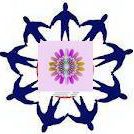 KDS PERWATA didirikan pada 24 September 2010 yang di prakasai oleh komunitas waria dan beberapa orang yang hidup dan terdampak langsung dengan  HIV/AIDS yang memiliki kebutuhan yang sama. Bahwa perwata saat ini bekerja mendampingi odha untuk semua populasi sehingga perwata yang awalnya kds waria berubah menjadi “Peduli Warga Tangerang”VISI 	: Terwujudnya kualitas hidup ODHA yang bermutu tinggi , percaya diri dan mampu memberikan kontribusi kepada masyarakat dan Negara khususnya wilayang Tanggerang.MISI		:Membangun akan kesadaran tentang pentingnya kesehatan reproduksi terkait Penularan,pencegahan dan informasi HIV dan AIDS ataupun IMS.Memberdayakan hak dan kewajiban sebagai ODHA.  Membangun pola pikir serta kesadaran akan berpfikir kritis terhadap kebijakan pemerintah terkait HIV/AIDS.Mendorong perubahan perilaku terhadap kelompok beresiko tinggi.TUJUANMampu menjaga kesehatan secara konsisten dan berkesinambunganMengurangi stigma dan diskriminasi dikalangan masyarakat.Terwujudnya layanan kesehatan yang baik , bermutu dan berkualitasMengembangkan kapasitas odha / ohidha melalui kelompok belajar dan pelatihan serta memperluas jaringan dalam memperkuat Organisasi dalam program penanggulangan HIV/AIDSCAPAIANTerhitung sejak bulan Oktober 2010 KDS PERWATA menjadi IU (Impelementing Unit) di dalam program Global Found Round 9.dan telah mendukung 980 odha65 % odha yang didukung kepatuhan obatodha laki2 69% dan perempuan 31 %54% odha yang melakukan pencegahan PositifMenjalin kerja sama dengan Stake Holder atau SKPD di wilayah kota/ kabupaten Tangerang.JUMLAH DUKUNGAN ODHA BERDASARKAN JENIS DUKUNGANPROPORSI ODHA YANG DIDIUKUNG BERDASARKAN JENIS KELAMINJUMLAH DUKUNGAN ODHA BERDASARKAN DARI JENIS KEGIATANPROPORSI DUKUNGAN ODHA DILIHAT DARI JENIS KEGIATANKEGIATANSosialisasi kepada kelompok- kelompok beresiko melalui pemberian informasi , pencegahan serta cara penularan HIVdan AIDSMelakukan kegiatan FGD (forum Group Discussion) outside dan insideOutside adalah pertemuan yang dilakukan diluar layanan untuk memberikan informasi kepada teman- teman sebaya / masayarakat umum.Adupun peserta yang mengikuti sebanyak 22 orang dan dilakukan berkala , dalam satu bulan sekali.Inside adalah pertemuan yang dilakukan didalam layanan untuk memberikan informasi kepada teman teman khusunya Odha agar menambah wawasan serta informasi hiv dan aids. Adapun peserta yang mengikuti sebanyak 22 orang dan dilakukan berkala, dalam satu bulan sekali.Merujuk ke Fasilitas layanan kesehatan secara berkala.Home visit yang bertujuan memberikan dukungan psikososial , informasi penularan dan pencegahan kepada khususnya odha , pasangan , keluarga di dalam dukungan penerimaan status dan meningkatkan pemahaman informasi mendasar tentang HIV/AIDS serta memantau kepatuhan Minum obat ARV.STRUKTUR KEPENGURUSAN “KDS PERWATA”LAMPIRAN 	:SUSUNAN PROGRAM PENDAMPINGAN“GLOBAL FOUND ROUND 9”